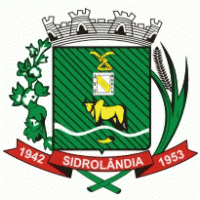 BOLSA UNIVERSITÁRIAFicha de Cadastro SocioeconômicoDADOS PESSOAISNome: _________________________________________________________CPF: ___________________RG: ____________________ ÓRGÃO EXPEDIDOR: _____________ DATA DE NASCIMENTO: ___/___/_____ENDEREÇO:_____________________________ BAIRRO: _______________CONTATO (telefone fixo e celular):__________________________________E-MAIL:________________________________________________________SEXO: (  )MASCULINO             (  )FEMININOCOR/ ETNIA: (  ) branco(a)       (  ) pardo(a)       (  ) negro(a)     (  ) amarelo(a)                   (   ) indígenaESTADO CIVIL: (  )solteiro(a)    (  )casado(a)   (  )união estável                          (  )separado(a)/divorciado(a)/desquitado(a)         (  )viúvoDADOS SOCIOECONÔMICOSOnde e como você mora atualmente?(  ) Em casa, com sua família(  ) Em casa, sozinho(a)(  ) Em quarto ou cômodo alugado, sozinho(a)(  ) Em casa de outros familiares(  ) Em casa de amigos(  ) Em habitação coletiva: hotel, hospedaria, quartel, pensionato, república, etc.(  ) Em casa, mantidos pela família para moradia do estudante(  ) Outra situação, qual?______________________Qual a sua participação na vida econômica de sua família?(  ) Você não trabalha e seus gastos são custeados(  ) Você trabalha e é independente financeiramente(  ) Você trabalha, mas não é independente financeiramente(  ) Você trabalha e é responsável pelo sustento da família(  ) Você está desempregadoVocê desenvolve alguma atividade remunerada? (  ) não                          (  ) simQual?  (  ) estágio   (  ) emprego fixo particular  (  ) emprego autônomo    (  ) emprego fixo federal/ estadual/ municipalQual a renda mensal bruta do conjunto familiar?(  ) nenhuma(  ) até 03 salários mínimos(  ) de 03 até 05 salários mínimos(  ) de 05 até 08 salários mínimos(  ) superior a 08 salários mínimosRecebe algum benefício social governamental?(  ) não(  ) sim    qual? __________________    valor atual: R$_________________DADOS ACADÊMICOSOnde você frequentou o Ensino Fundamental?(  ) todo em escola pública(  ) todo em escola particular(  ) todo em escola particular com bolsa(  ) maior parte em escola pública(  ) maior parte em escola particular(  ) maior parte em escola particular com bolsaOnde você frequentou o Ensino Médio?(  ) todo em escola pública(  ) todo em escola particular(  ) todo em escola particular com bolsa(  ) maior parte em escola pública(  ) maior parte em escola particular(  ) maior parte em escola particular com bolsaVocê frenquentou curso pré-vestibular?(  ) não                    (  ) sim   Qual?    (  ) particular          (  ) particular com bolsa parcial        (  ) público             (  ) particular com bolsa integralVocê cursa:(  )Universidade, qual? _____________  (  )Curso Técnico, qual? ___________Qual curso? _________________________ Duração:___________________N° da Matrícula:_______________________Semestre:___________________(  ) Presencial          (  ) Distância     (  ) Semanal          (  ) MensalQuantas vezes por semana?(  ) 1          (  ) 2           (  ) 3          (  ) 4           (  ) 5             (  ) 6Quantas vezes por mês?(  ) 1                       (  ) 2                       (  ) 3                       (  ) 4    Qual o ano da conclusão?(  ) 2017            (  ) 2018          (  ) 2019          (  ) 2020            (  ) 2021Como mantém seus estudos?(  ) particular   (  ) particular com bolsa parcial    (  ) particular com bolsa integral(  ) público       (  ) financiamentoINFORMAÇÕES EXTRASVocê tem pais ou cônjuge/companheiro(a) falecidos?(  ) não           (  ) sim, quem?____________________________Situação conjugal de seus pais:(  ) vivem juntos              (  ) separadosVocê tem filhos?(  ) não                             (  ) sim, quantos?_______________Você paga pensão alimentícia para filhos e/ou ex-cônjuge?(  ) não                             (  ) sim, qual valor? R$_____________Você recebe pensão alimentícia para seus filhos?(  ) não                             (  ) sim, qual valor? R$_____________Quem é a pessoa que mais contribui na renda familiar?(  ) Você     (  ) Cônjuge/companheiro(a)    (  ) Pai     (  ) Mãe(  ) Outra pessoa, quem?_____________Existe em seu grupo familiar membro portador de doença física ou metal que necessite acompanhamento terapêutico sistemático (comprovada por atestado médico)?(  ) Não(  ) Sim, parentesco:__________________ Qual doença?_________________A casa em que sua família reside é:(  ) Emprestada ou cedida(  ) Própria em pagamento, valor da prestação R$_____________(  ) Alugada, valor do aluguel R$_____________(  ) Própria já quitadaVocê possui algum plano de assistência medica?(  ) Não                                 (  ) Sim, qual? __________________Você já participou de algum programa de bolsa acadêmica na Universidade?(  ) Não                                 (  ) Sim, qual? ___________________________Quanto tempo? __________________________Qual setor? _____________________________Qual a quantidade e quais dos itens abaixo têm em sua casa?Qual o principal motivo para você estar solicitando o auxilio? Use também este espaço para alguma observação que julgue necessária:Declaração de veracidade das informações prestadas para processo seletivo Programa Bolsa Univeristária 2017.Eu, ____________________________________________________________, (nacionalidade), _________________, (estado civil), _________________, portador da carteira de identidade nº ____________, expedida pelo __________, em ____/_____/______, inscrito no CPF, sob o n° _____________________________, residente e domiciliado na Cidade de ___________________ e Estado do ________________________, à Rua ______________________________________________________________ (endereço completo), declaro para fins de direito, sob as penas da lei, e em atendimento ao EDITAL 02/2017, que as informações constantes dos documentos que apresento para inscrição no processo seletivo do Programa Bolsa Universitário ano 2017 são verdadeiras e autênticas (ou são fieis à verdade e condizentes com a realidade dos fatos), e desde já autorizo a verificação dos dados. Atestando ciência que a falsidade nas declarações configura crime previsto no Código Penal Brasileiro,  passível de apuração na forma da Lei.Nada mais a declarar, e ciente das responsabilidades pelas declarações prestadas, firmo a presente.___________________, ____ de ___________ de 2017._________________________Assinatura do candidato.Quantidade(  )TV(  )Videocassete e/ou DVD(  )Rádio(  )Computador(  )Freezer(  )Notebook(  )Tablet(  )Máquina de lavar roupa(  )Geladeira(  )Micro-ondas(  )Telefone fixo(  )Telefone celular(  )Internet(  )Tv por assinatura(  )Veículo automotivo(  )Motocicleta(  )Empregada mensalista